Home Learning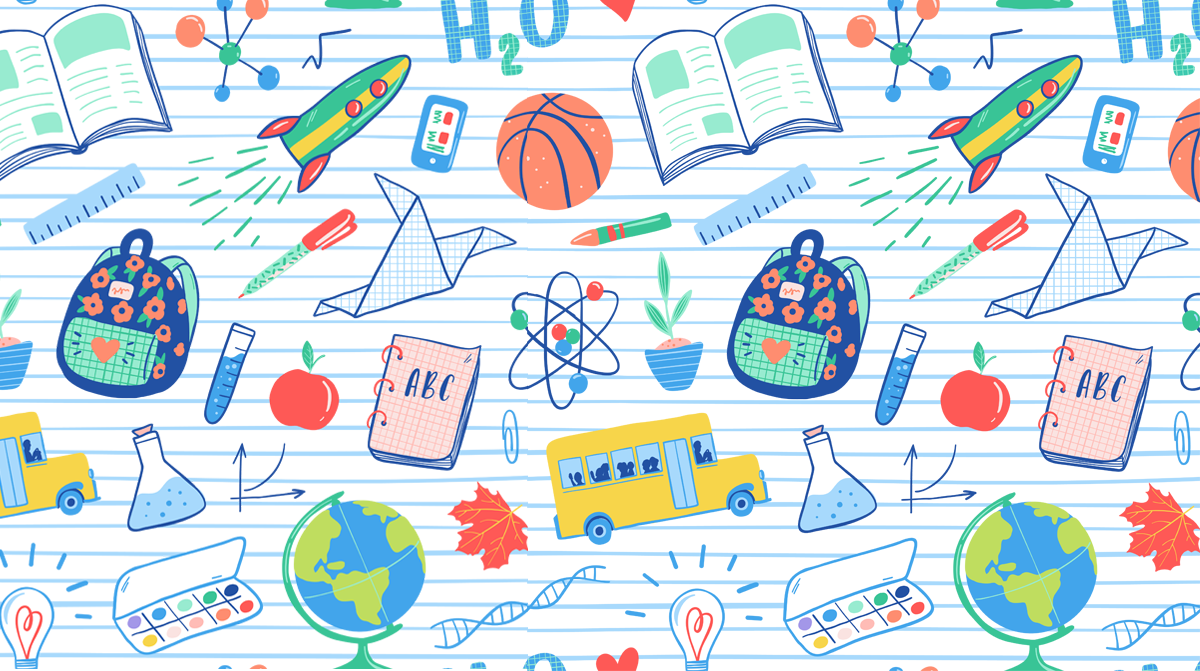 Try your best to stay to the schedule as it will keep it feeling like a regular school day!Keep things you work on and bring it to school in your homework folders.Keep a daily reading log (write down the book title and have an adult sign next to it)Try new things throughout the day (there are multiple options)Daily ScheduleMindful Mornings (9-10am)Take a nice walk outside enjoying the morning airRead to Self Try doodling or a colouring sheet while listening to calming musicYoga: Cosmic yoga (YouTube)Language Arts (10-11am)Pick one from reading, writing AND word work.Reading: Storyline Online https://storylineonline.net/Read to Self (book from home or library book)Listen to someone else readRead to someone, a pet, or stuffy.Reading Comprehension sheets (sent home in home learning package)—The Perfect Camping TripNEW: Reading Comprehension document below (print or read and write on loose-leaf) Titled: Video Game ManiaWriting: Write a treasure hunt/ mystery story with the map writing sheet in your home learning folder.Pick a fall writing prompt from the sheet in your homel earning folderKeep a daily journal: Tell me about what you did that day (exploring, school work, family time, etc). and anything happening in your life that day.Tell me how to carve a Jack-O-Lantern (Use paragraph starters: First, Then, Next, After that, Finally). Use detail!Scariest Scarecrow writing (document unfinished from classroom) Digital copy is attached below.NEW: Convince Ms. Stewart to take you on your dream field trip. You must have :Introduction (capture my attention and tell me what you’re going to try and convince me of).3 supporting paragraphs (explain why I should take you on the field trip, what will we learn and do?) Paragraphs should have at least 4 sentences or more.Conclusion (finish off your writing by retelling me why it is so important to take you on this field trip. (2-3 sentences)Proofreading sheet from home learning folder (Spaghetti Dinner & Fish TankWord Work:NEW: JACK-O-LANTERN (make as many new words as you can the letters from word above) – document below to help.You’re & Your sheet in home learning foldersWork with your spelling words Unit 4: rainbow write your words or sort them in alphabetical order. You can write the vowels in red and the consonants in blue.ABCYah Games: Literacy Games for grade 4 students. https://www.abcya.com/grades/4Math (11-12pm)Splashlearn: Log in and complete assignments from Ms. Stewart (focus on multiplication) https://www.splashlearn.com/signinABCYah Games: Numeracy games for grade 4 students https://www.abcya.com/grades/4Study 3, 4, and 5 times table facts (Yellow Sheet in home folders)Work sheets posted below to help practice multiplication facts. (sheet and task cards which students can read and record below).3s Video: https://www.youtube.com/watch?v=70aG99v704k4s Video: https://www.youtube.com/watch?v=UJY1_fzzM6Y5s Video: https://www.youtube.com/watch?v=LZAqhF_2vvsChoose a sheet from home learning Folders (Colour in beach picture, comparing numbers, Special number 2354, Cookies in Bed, Shark Attack).Card gamesTelling Time: Students can practice using a digital and analogue clock. https://jr.brainpop.com/math/time/timetotheminute/Baking/Cooking: Provides a real-life opportunity to practice fractions and step by step writing.Data Collection (bar graphs, line plots, pictographs:  Students can ask questions such as “What is your favorite TV show?” Students may need to use technology such as a telephone or a computer to contact friends and relatives to survey. If you have a google account, I will attach a separate link to the Toothy Game which should work on presentation mode.Lunch (12-1pm)Enjoy a nice healthy lunch!Quiet Time (1-1:30pm)Reading (if you haven’t already today)Puzzles (jigsaw, word search, crossword, sudoku)NapDrawing (free draw or Video) https://www.youtube.com/channel/UC5XMF3Inoi8R9nSI8ChOsdQYoga https://www.youtube.com/watch?v=Jzw6e6Ko90oCross-Curricular(1:30-2:30pm)STEM Activities posted in documents below.LegoDrawing (How to Draw on YouTube) or just draw what inspires you.CraftsBaking (with help from an adult)Amazing Bats (Science reading comprehension – home learning folder).NEW: Draw and write about 5 Canadian Symbols. What are they and why do they represent Canada? Habitat word searchNEW: Why do you think people explore? Think about how people explore new ideas, places, and people. Write it on a piece of loose leaf with a few examples.Think about an animal that might live in Canada. Do some research on what it needs to survive and what its habitat looks like. You can even create a habitat with materials from home!Look outside for rocks and describe them and what they look and feel like. Draw a picture to go with it.Exercise & Fresh Air (2:30-3)Get outside and enjoy the day!Check out Mr. Williston & Ms. Comeau’s Teacher page